June 11, 2021Addendum # 2 RFP State Hall Renovation dated June 4, 2021 Announcement dated: Friday, June 11, 2021 1:45 PM from the Public Health Committee As we anticipate more visitors on campus throughout the summer and prepare to reinstate campus tours, the Campus Health Center now requires all guests to complete a Guest Campus Screener before coming to campus or upon checking in. This tool, which is available at go.wayne.edu/guest, operates similar to the Campus Daily Screener, but does not require a WSU AccessID. Individuals cleared to be on campus will receive a notification on their phone, along with a QR code and an email verification. Flagged individuals will be contacted by the Campus Health Center, who can manually clear them if appropriate.All campus units will handle the event check-in process differently, but everyone should direct guests to go.wayne.edu/guest. If you wish to place a physical sign outside your building, we have one available for download (pdf).We are excited to welcome guests back to Wayne State University, and this new screener tool will help us ensure safety and continue moving toward a more open campus.Should you have any questions or concerns about this Addendum or on any other aspects of the Request for Proposal, please send them by email to Valerie Kreher, Senior Buyer, Email; rfpteam2@wayne.edu and to Robert Kuhn , Senior Buyer, Email; ac6243@wayne.edu.  Copy both Valerie Kreher and Robert Kuhn  on all E-Mail questions.  Thank you,Valerie Kreher, Senior Buyer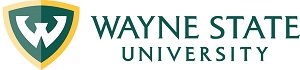 Division of Finance and Business OperationsProcurement & Strategic Sourcing  (313) 577-3734 FAX (313) 577-3747